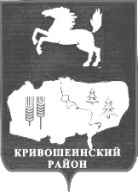 АДМИНИСТРАЦИЯ                                                                                              (ИСПОЛНИТЕЛЬНО-РАСПОРЯДИТЕЛЬНЫЙ ОРГАН  МУНИЦИПАЛЬНОГО ОБРАЗОВАНИЯ) –  АДМИНИСТРАЦИЯ КРИВОШЕИНСКОГО РАЙОНАул. Ленина, 26 с.Кривошеино, Томская область, 636300,  телефон: 2-14-90,  факс: 2-15-05                                                                                                                                                                                        Е-mail: kshadm@tomsk.gov.ru,  http://kradm.tomsk.ru , ОКПО 02377915, ИНН 7009001530 КПП 7009000127.12.2021г.										           ИКМ-13Информацияо результатах проверки по осуществлению  контроля в сфере закупок товаров, работ, услуг для обеспечения муниципальных нужд  Муниципального бюджетного образовательного учреждения «Володинская средняя общеобразовательная школа»На основании части 2 статьи  99 Федерального закона от 05.04.2013 № 44-ФЗ «О контрактной системе в сфере закупок товаров, работ, услуг для обеспечения государственных и муниципальных нужд», Постановления Правительства РФ от 01.10.2020 № 1576 «Об утверждении Правил осуществления контроля в сфере закупок товаров, работ, услуг в отношении заказчиков, контрактных служб, контрактных управляющих, комиссий по осуществлению закупок товаров, работ, услуг и их членов, уполномоченных органов, уполномоченных учреждений, специализированных организаций, операторов электронных площадок, операторов специализированных электронных площадок и о внесении изменений в Правила ведения реестра жалоб, плановых и внеплановых проверок, принятых по ним решений и выданных предписаний, представлений», распоряжения Администрации Кривошеинского района от 30.12.2020     № 392-р «Об утверждении плана Администрации Кривошеинского района по проведению плановых проверок по контролю в сфере закупок  для муниципальных нужд Кривошеинского района на 2021 год», распоряжения Администрации Кривошеинского района от от 17.11.2021года № 276-р          «О проведении плановой проверки по осуществлению контроля в сфере закупок товаров, работ, услуг для обеспечения нужд Муниципального бюджетного образовательного учреждения «Володинская средняя общеобразовательная школа»» проведено плановое контрольное мероприятие по осуществлению контроля в сфере закупок товаров, работ, услуг для обеспечения нужд Муниципального бюджетного образовательного учреждения «Володинская средняя общеобразовательная школа».Срок проведения плановой проверки: дата начала проведения плановой проверки: 02.12.2021г., дата окончания проведения плановой проверки: 22.12.2021г. Период проведения плановой проверки: 2019-2020г.Субъект проверки: Муниципальное бюджетное образовательное учреждение «Володинская средняя общеобразовательная школа».В результате проведенной плановой проверки соблюдения требований законодательства Российской Федерации и иных нормативных правовых актов о контрактной системе,  установлены следующие нарушения Федерального закона от 05.04.2013 г. № 44-ФЗ «О контрактной системе в сфере закупок товаров, работ, услуг для обеспечения государственных и муниципальных нужд»:-часть 2, 3 статьи 103 в части нарушения сроков размещения в единой информационной системе в сфере закупок информации и документов;- часть 2 статьи 34 в части отсутствия информации в контрактах;- часть 1 статьи 23 в части отсутствия информации в контрактах-часть 1 статьи 19 не разработаны правила нормирования в сфере закупок товаров, работ, услуг.